ПРОЕКТ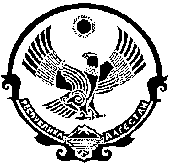 РЕСПУБЛИКА ДАГЕСТАН                                                        МУНИИЦИПАЛЬНЫЙ  РАЙОН  «ЦУНТИНСКИЙ РАЙОН»368412 Цунтинский район,  с Кидеро                                                     тел. 55-06-25от ____  ____________ 2017 г.                                                              №___________ПОСТАНОВЛЕНИЕ 15.03. 2017	г.	                             с. Цунта 		                  № 36О подготовке к весенне-летнему пожаро-опасному периоду 2017 годаВ соответствии со статьёй 11 Федерального закона от 21.12.1994           №68-ФЗ «О защите населения и территорий от чрезвычайных ситуаций природного и техногенного характера» (в редакции от 14.10.2014), статьёй 18 Федерального закона от 21.12.1994 №69-ФЗ «О пожарной безопасности» (в редакции от 12.03.2014), статьёй 53 Лесного кодекса Российской Федерации, пунктом 9 статьи 14, Федерального закона от 06.10.2003 №131-ФЗ «Об общих принципах организации местного самоуправления в Российской Федерации» администрация района постановляет:          1.Утвердить план мероприятий по подготовке к весенне-летнему пожароопасному периоду 2017 года согласно приложению №1. 2.Утвердить план привлечения сил и средств для тушения лесных пожаров в границах Цунтинского лесничества на территории Цунтинского района согласно приложению №2.3.Комиссии по предупреждению и ликвидации чрезвычайных ситуаций и обеспечению пожарной безопасности администрации района  (А.Р.Тагиров) совместно с Государственным учреждением «Цунтинское лесничество»  организовать взаимодействие органов местного самоуправления по осуществлению мер пожарной безопасности в лесах на территории района.	4.Отделу гражданской обороны, предупреждения чрезвычайных ситуаций,  мобилизационной подготовки администрации района (М.Р. Магомедов): уточнить план взаимодействия по ликвидации лесных пожаров в срок до 30 марта текущего года;организовать контроль за созданием, оснащением и организацией деятельности добровольных пожарных формирований в сельсоветах, обратив особое внимание на населённые пункты, прилегающие к лесным массивам;обеспечить контроль выполнения первичных мер пожарной безопасности органами местного самоуправления в границах муниципальных образований;уточнить план привлечения сил и средств для тушения пожаров на территории района до прибытия подразделения Государственной противопожарной службы;совместно с органами Государственного пожарного надзора Главного управления МЧС России по Республики Дагестан  организовать проверки  населённых пунктов с низкой противопожарной устойчивостью.5.Рекомендовать главам сельсоветов:	организовать работу по выполнению плана мероприятий по подготовке к весенне-летнему пожароопасному периоду 2017 года;создать на территории сельсоветов добровольные пожарные дружины с круглосуточным дежурством и выездной техникой, приспособленной для тушения пожара до 10 апреля 2017 года;разработать и утвердить планы привлечения сил и средств  для тушения пожаров на территории сельсоветов до прибытия подразделений Государственной противопожарной службы;совместно с руководителями сельхозпредприятий организовать работу по созданию минерализованных полос вокруг населённых пунктов, объектов экономики и социально-значимых объектов, а также обеспечить подготовку источников противопожарного водоснабжения (устройство подъездов, оборудование специальных площадок для забора воды пожарными автоцистернами и мотопомпами);провести месячник по удалению сухой травы вокруг населённых пунктов, объектов экономики и социально-значимых объектов с целью предотвращения возникновения пожаров;запретить проведение неконтролируемых палов сельскохозяйственных угодий;оформить информационные щиты в каждом населённом пункте с указанием номеров телефонов вызова пожарной охраны;проверить работоспособность имеющихся пожарных емкостей и водоемов для отбора воды пожарной техникой;поддерживать в постоянной готовности подъезды к искусственным  и естественным водоёмам и водонаборным устройствам;активизировать противопожарную пропаганду и проводить обучение населения первичным мерам пожарной безопасности.         6.Опубликовать настоящее постановление на официальном сайте администрации МР «Цунтинский район» и в газете «Дидойские вести» .         7.Контроль исполнения настоящего постановления возложить на  заместителя главы администрации района А.Р. ТагироваГлава администрациирайона					         П.Ш. МагомединовПриложение №1                                                                                   УТВЕРЖДЁН					            Постановлением администрации района                                                                                              от  15.03.2017 № 36Планмероприятий по подготовке к весенне-летнему пожароопасномупериоду 2017года                                                                                                                                       Приложение  №2                                                  									                                          УТВЕРЖДЁН                                                                                                                	                  постановлением администрации района                                                                                                           		                                                                                   от   15.03.2017 №  36Планпривлечения сил и средств для тушения лесных пожаров в границах Цунтинского  лесничества на территории Цунтинского района   Примечание:     *- мобилизуется у населения . МероприятияСрок исполненияОтветственные за выполнение1231. Создание комиссии по проверке органов управления, функциональной подсистемы РСЧС, сельсоветов и объектов экономики к летнему пожароопасному периодудо 25.03.2017Отдел ГО, ЧС и МП администрации района2.Обеспечить безусловное выполнение указаний по противопожарной профилактике в лесах и регламентации работы лесопожарных служб.пожароопасный сезонГУ «Цунтинское лесничество»(по согласованию)3. Активизация работы по созданию в  сельских поселениях добровольных пожарных дружин с круглосуточным дежурством и выездной техникой, приспособленной для тушения пожарадо 10.04.2017Комиссия по ЧС и ОПБ администрации района; 4. Заключение договоров с предприятиями и организациями - на выделение инженерной техники и её доставку к месту пожаров, на поставку ГСМ и организацию питания людей в районах тушения природных пожаров. до 30.03.2017ГУ «Цунтинское лесничество»(по согласованию)5. В зонах массового отдыха населения проводить систематическое наземное патрулирование силами ГУ «Цунтинское лесничество», а в дни высокой пожароопасности – привлечением работников полиции.пожароопасный сезонГУ «Цунтинское лесничество»ОМВД МВД России по Цунтинскому району (по согласованию)6. Систематически проводить разъяснительную работу по лесоохранительной тематике путём выступлений в печати, распространение листовок.постоянноОтдел ГО, ЧС и МП администрации районаГУ «Цунтинское лесничество» (по согласованию)9. Устройство противопожарных барьеров, разрывов и уход за нимипожароопасный сезонГУ «Цунтинское лесничество» (по согласованию)11. Изготовление и установление наглядной агитации (витрины, аншлаги). Выпуск и распространение листовок, памяток, буклетов.пожароопасный сезонОтдел ГО, ЧС и МП администрации районаГУ «Цунтинское лесничество» (по согласованию)12. Провести семинар, обучение и тренировку членов пожарных дружин и специалистов учреждений.апрель 2015 годаОтдел ГО, ЧС и МП администрации районаГУ «Цунтинское лесничество» (по согласованию)13. Содержать трасы, линии связи, электропередач, проходящих через лесные массивы, в пожаробезопасном состоянии в соответствии с требованиями Правил пожарной безопасности в лесах РФпожароопасный сезонГУ «Цунтинское лесничество»организации, предприятия(по согласованию)14. Укомплектовать пункты сосредоточения противопожарного оборудования и инвентаря в производственных участках ГУ «Цунтинское лесничество»в соответствии с нормами.до начала пожароопасного сезонаГУ «Цунтинское лесничество» (по согласованию)15. Устраивать и ежемесячно подновлять вдоль автомобильных дорог, проходящих через лесные массивы, минерализованные полосы. до 1 апреля и в течение пожароопасного сезонаГУ «Цунтинское лесничество» (по согласованию)17. Создание условий для забора воды пожарными автомобилями из искусственных и естественных водоисточниковдо 10.04.2015Сельсоветы, комиссии по предупреждению и ликвидации чрезвычайных ситуаций и обеспечению пожарной безопасности; руководители объектов (по согласованию)18. Организация обучениядобровольных пожарных дружин технике и тактике тушения лесных пожаров, а также технике безопасности при тушении лесных пожаровдо 01.04.2015Отдел ГО, ЧС и МП администрации районаГУ «Цунтинское лесничество» (по согласованию)19. Проведение совместных учений с учреждениями, организациями и подразделениями, привлекаемыми для обнаружения и ликвидации лесных пожаровапрель 2015г.ГУ «Цунтинское лесничество»(по согласованию); отдел ГО, ЧС и МП администрации района20. Организация мероприятий по обеспечению пожарной безопасности на объектах летнего отдыха людей, в том числе детейв течение весенне-летнего пожароопасного периодаотдел ГО, ЧС и МП администрации района;комиссия по ЧС и ОПБ администрации района;21. Осуществление контроля за состоянием противопожарных разрывов и минерализованных полос вокруг населенных пунктов, при необходимости проведение работ по их созданию и обновлению. до 10.04.2015отдел ГО, ЧС и МП администрации района; комиссия по ЧС и ОПБ администрации района;ОНД и ПР №13№п\пНаименованиеорганизации,мобилизующей силы и средстваКол.рабочихчел.Наименование и кол-во техники и транспортаНаименование и кол-во техники и транспортаНаименование и кол-во техники и транспортаНаименование и кол-во техники и транспортаНаименование и кол-во техники и транспортаНаименование и кол-во техники и транспортаНаименование и кол-во техники и транспортаПожарный инвентарь, шт.Пожарный инвентарь, шт.Пожарный инвентарь, шт.Пожарный инвентарь, шт.Пожарный инвентарь, шт.Пожарный инвентарь, шт.Лица, отв.за мобил.сил и средств№п\пНаименованиеорганизации,мобилизующей силы и средстваКол.рабочихчел.пож.автоцистерна.приц.пожёмкостибульдо-зерэкскваторыавтобусгруз.автолегкавтомотопомпырлстопорыбензопилылопатыМестополо-женияинвентаряЛица, отв.за мобил.сил и средств1.ДЭП-41«Цунтинское»10--ДТ-75 -4шт--1-----10базаАбдурахманов А.М.2.ЗАО «Дороги Дагестана»5--ДТ-75       -2 шт.1-21----5базаМагомедов Б.М.3.ООО «Шаури»3---1------5базаМуслимов М.И.4.Администрация МР10------2----10складМагомедов О.Г.5Администрации сельпоселения8 АСП(60 чел.)------5*--20*4*20*Главы АСП6Шауринская СОШ1----1------КидероДиректор СОШ7Кидеринская СОШ1----1------ШауриДиректор СОШ                             Итого:                             Итого:88--7--38--20450